Р А С П О Р Я Ж Е Н И Еот 11.11.2022   № 2526-рг. МайкопО предоставлении разрешения на отклонение от предельных параметров разрешенного строительства объекта капитального строительства по ул. Калинина, 295 г. МайкопаЗемельный участок с кадастровым номером 01:08:0507012:6, площадью 598 кв. м, по ул. Калинина, 295 г. Майкопа, принадлежит на праве собственности гражданину Козачеку Сергею Викторовичу, что подтверждено выпиской из Единого государственного реестра недвижимости об основных характеристиках и зарегистрированных правах на объект недвижимости от 19 сентября 2022 г. №КУВИ-001/2022-163341883.Гражданин Козачек С.В. обратился в Комиссию по подготовке проекта Правил землепользования и застройки муниципального образования «Город Майкоп» (далее – Комиссия) с заявлением о предоставлении разрешения на отклонение от предельных параметров разрешенного строительства объектов капитального строительства – для реконструкции жилого дома по ул. Калинина, 295 г. Майкопа на расстоянии 2 м от границы земельного участка по ул. Калинина, 293А                 г. Майкопа.Согласно Правилам землепользования и застройки муниципального образования «Город Майкоп», утвержденным Решением Совета народных депутатов муниципального образования «Город Майкоп» от 28.10.2011 №377-рс, земельный участок с кадастровым номером 01:08:0507012:6 по ул. Калинина, 295 г. Майкопа находится в зоне средне и многоэтажной жилой застройки с размещением объектов общественно-делового назначения (Ж-ОЖ). В соответствии с Градостроительным кодексом Российской Федерации проведены публичные слушания по проекту распоряжения Администрации муниципального образования «Город Майкоп» «О предоставлении разрешения на отклонение от предельных параметров разрешенного строительства объекта капитального строительства по               ул. Калинина, 295 г. Майкопа» (заключение о результатах публичных слушаний опубликовано в газете «Майкопские новости» от 18 октября               2022 г. №115).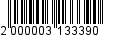 Комиссией принято решение рекомендовать Главе муниципального образования «Город Майкоп» предоставить гражданину Козачеку С.В. разрешение на отклонение от предельных параметров разрешенного строительства объекта капитального строительства по ул. Калинина, 295   г. Майкопа (протокол заседания Комиссии от 28 октября 2022 г. №141).В соответствии со статьей 40 Градостроительного кодекса Российской Федерации, Уставом муниципального образования «Город Майкоп»:1. Предоставить Козачеку Сергею Викторовичу разрешение на отклонение от предельных параметров разрешенного строительства объектов капитального строительства – для реконструкции жилого дома по ул. Калинина, 295 г. Майкопа на расстоянии 2 м от границы земельного участка по ул. Калинина, 293А г. Майкопа.2. Управлению архитектуры и градостроительства муниципального образования «Город Майкоп» внести соответствующее изменение в государственную информационную систему обеспечения градостроительной деятельности муниципального образования «Город Майкоп».3. Опубликовать настоящее распоряжение в газете «Майкопские новости» и разместить на официальном сайте Администрации муниципального образования «Город Майкоп».	4. Распоряжение «О предоставлении разрешения на отклонение от предельных параметров разрешенного строительства объекта капитального строительства по ул. Калинина, 295 г. Майкопа» вступает в силу со дня его официального опубликования.Глава муниципального образования«Город Майкоп»                                                                      Г.А. МитрофановАдминистрация муниципального 
образования «Город Майкоп»Республики Адыгея 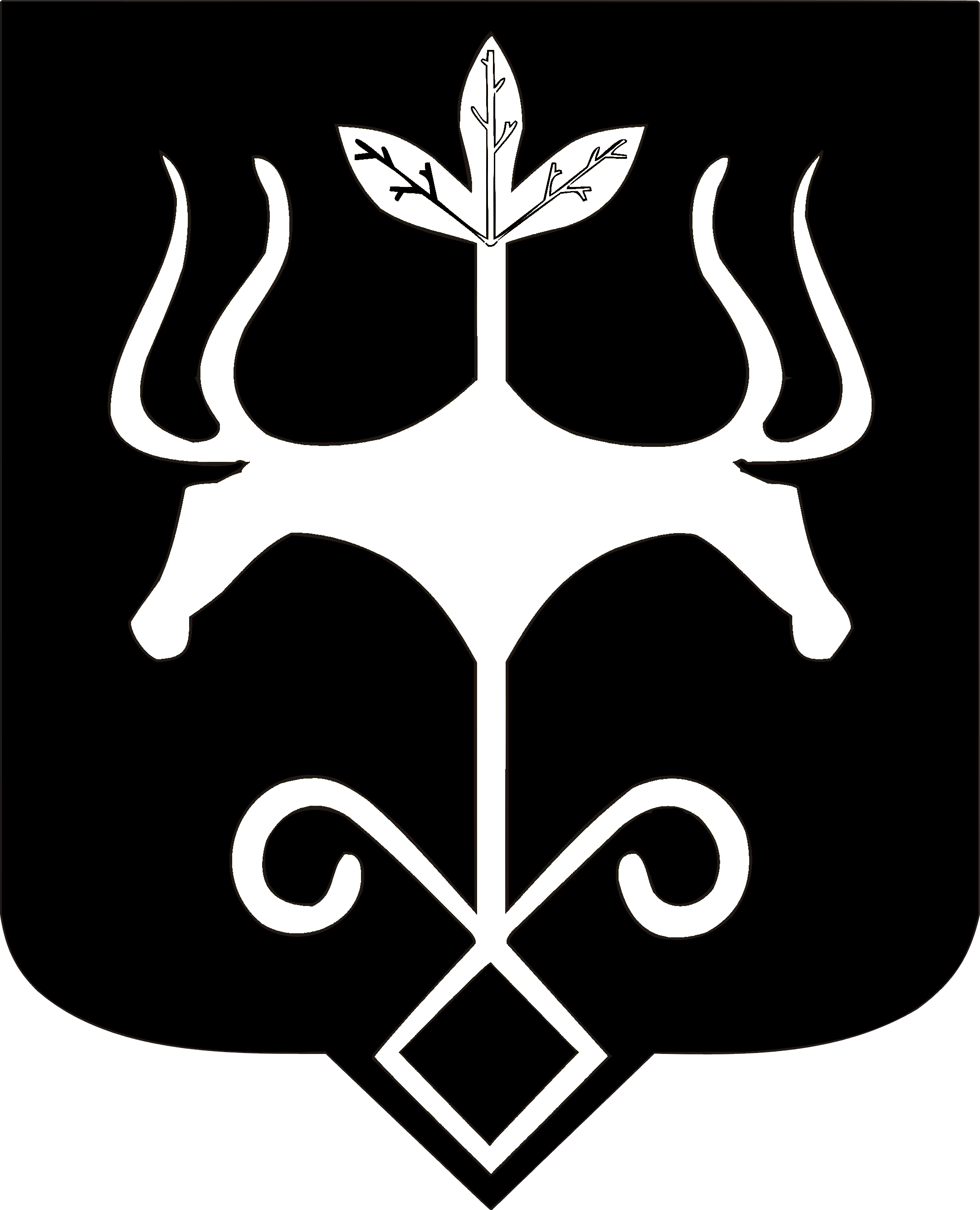 Адыгэ Республикэммуниципальнэ образованиеу 
«Къалэу Мыекъуапэ» и Администрацие